西南科技大学网络教育毕业证明书申请表毕业姓名性别日期身份证号专业名称证书编号照片粘贴处（请错叠粘贴两张两寸蓝色背景证件照，只粘照片一角）层次 专科 专升本 本科通信地址邮编电话申请原因并承诺证书原件遗失或损坏申请人签字（指纹）：年月日补办意见：学习中心意见 原证书发放日期：年月日(盖章)月负责人签字：年年日日继续教育学院意见(盖章)月审批人签字：办理日期：补证号：年月日经 办 人：发证情况：办理情况说明：1.此表须由学生本人填写，学习中心签署意见，填写内容不能打印。2.申请原因须详述毕业证书遗失过程，并承诺毕业证书原件已遗失或损坏。3.照片请错叠粘贴两张蓝色背景两寸证件照，电子照片请发到 jwk@swust.net.cn。4.附件材料：身份证复印件 1 份（请注明“仅用于申请毕业证明书”）。西南科技大学继续教育学院制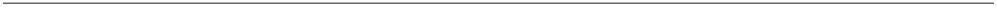 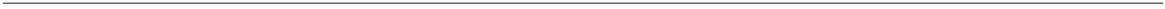 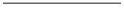 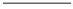 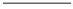 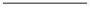 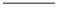 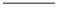 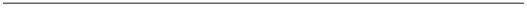 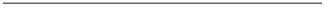 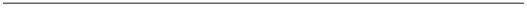 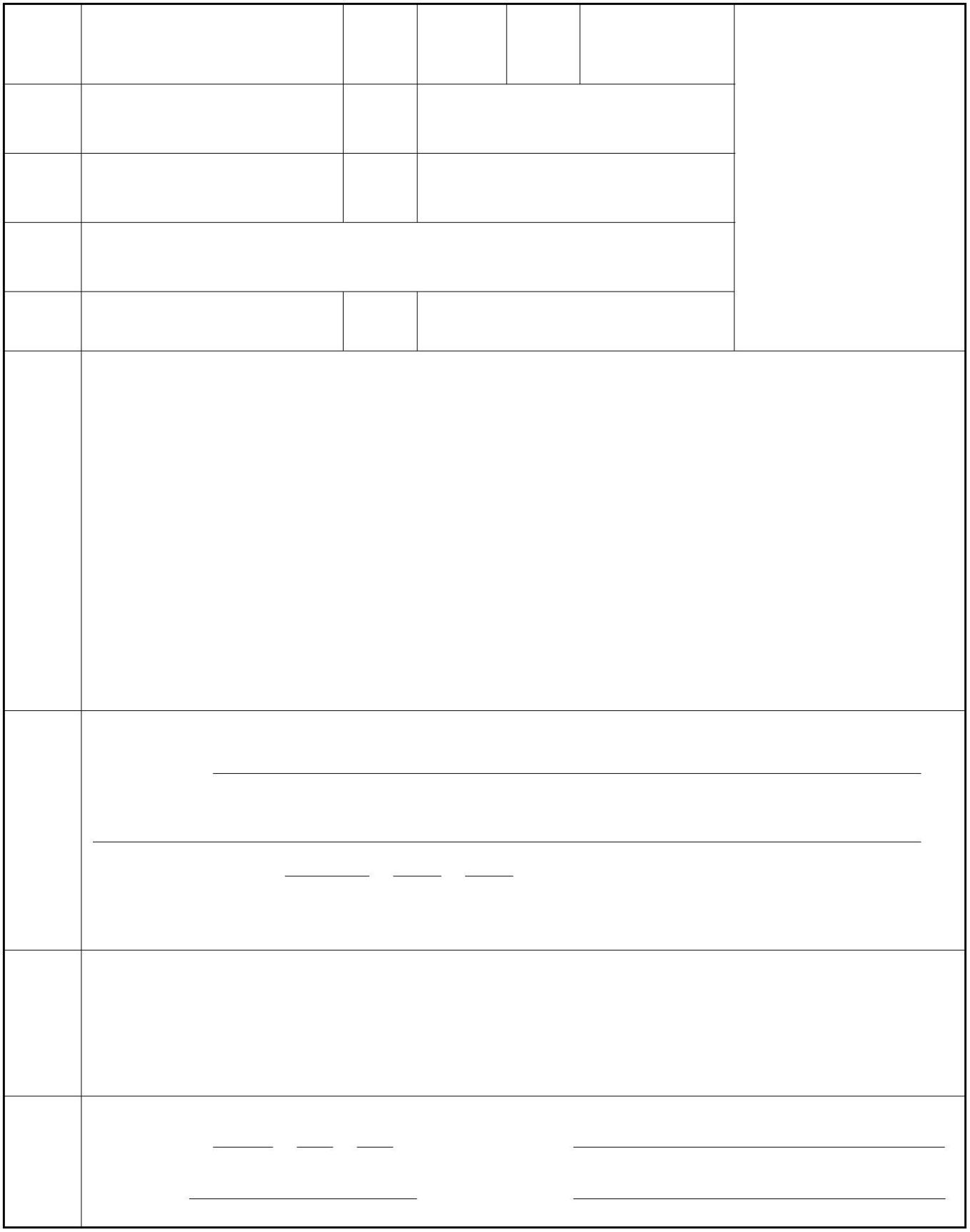 